                                                                                             PATVIRTINTA                                                                                  Utenos miesto vietos veiklos grupės                                                                      visuotinio narių susirinkimo                                                                                           2019m. gegužės 24 d. posėdžio protokolu                                            Nr. 2019/25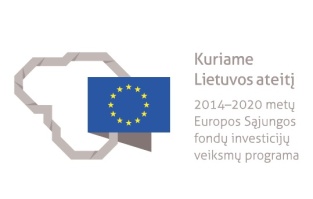 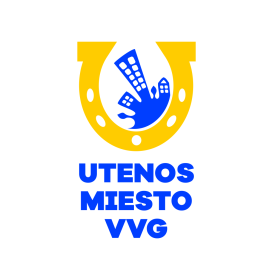 UTENOS MIESTO VIETOS VEIKLOS GRUPĖS 2016 – 2022 M. VIETOS PLĖTROS STRATEGIJOS PROJEKTŲ VERTINIMO KRITERIJŲ TVARKOS APRAŠASBENDROSIOS NUOSTATOSUtenos miesto vietos veiklos grupės 2016 – 2022 m. vietos plėtros strategijos projektų vertinimo kriterijų vidaus tvarkos aprašas (toliau – aprašas) parengtas vadovaujantis vietos plėtros strategijų atrankos ir įgyvendinimo taisyklėmis, patvirtintomis Lietuvos Respublikos vidaus reikalų ministro 2015 m. gruodžio 11 d. įsakymu Nr. 1V-992 „Dėl vietos plėtros strategijų atrankos ir įgyvendinimo taisyklių patvirtinimo“, 2014-2020 metų ES fondų investicijų veiksmų programos 8 prioriteto „Socialinės įtrauktiems didinimas ir kova su skurdu“ Nr. 08.6.1-ESFA-V-911 priemonės „Vietos plėtros strategijų įgyvendinimas“  projektų finansavimo sąlygų aprašo (PFSA) reikalavimais bei atsižvelgiant į Utenos miesto vietos veiklos grupės 2016 – 2022 m. vietos plėtros strategijos dalyje „Vietos plėtros strategijos valdymo ir stebėsenos tvarkos apibūdinimas“ aprašytą veiksmų ir juos įgyvendinančių projektų vykdytojų atrankos įgyvendinimo procedūrą.Apraše pateikiama vietos plėtros projektinių pasiūlymų, skirtų Utenos miesto vietos veiklos grupės 2016 – 2022 m. vietos plėtros strategijai įgyvendinti, vertinimo kriterijų  tvarkos procedūra. SUTRUMPINIMAI IR SĄVOKOSApraše vartojami sutrumpinimai ir sąvokos:VVG – vietos veiklos grupė.Vietos plėtros strategija – dokumentas, kuriame pateikta Utenos miesto VVG teritorijos socialinės ir ekonominės situacijos ir gyventojų poreikių analizė, tikslai, jų įgyvendinimo priemonės, veiklos sritys ir rekomenduojami veiksmai.VVG teritorija – vietos plėtros strategijoje apibrėžta teritorija, kurioje planuojama įgyvendinti strategijoje numatytus veiksmus.Vietos plėtros projektinio pasiūlymo tiekėjas – viešasis juridinis asmuo, kurio veiklos  vykdymo vieta yra vietos plėtros strategijos įgyvendinimo teritorijoje.Vietos plėtros projektinis pasiūlymas – pareiškėjo miesto vietos veiklos grupei teikiamas, strategiją atitinkantis veiklos aprašas, kuriame nurodomi planuojamos veiklos tikslai, uždaviniai ir pagrindžiamos jiems įgyvendinti reikalingos išlaidos.VIETOS PLĖTROS PROJEKTINIŲ PASIŪLYMŲ ATRANKOS KRITERIJAI IR JŲ VERTINIMO BALAIVietos plėtros projektinių pasiūlymo atrankos kriterijus sudaro:Bendrieji administracinės atitikties bei naudos ir kokybės kriterijai;Specialieji naudos ir kokybės kriterijai. Bendrieji vietos plėtros projektinių pasiūlymų administracinės atitikties kriterijai: Bendrieji ir specialieji 2016-2022 m. Utenos miesto vietos plėtros strategijos projektinių pasiūlymų naudos ir kokybės kriterijai.1. tikslas. MAŽINTI SOCIALINĘ ATSKIRTĮ UTENOS MIESTE.1.1. uždavinys. Sociokultūrinių užimtumo veiklų organizavimas socialinę atskirtį patiriantiems asmenims.1.1.1. veiksmas.  Socialinės rizikos vaikų ir jaunimo užimtumas per sociokultūrines veiklas:1.1.2. veiksmas. Senjorų, neįgaliųjų, vienišų asmenų sociokultūrinis užimtumas ir pabėgėlių sociokultūrinės integracijos veiklos:1.2. uždavinys. Pagalbos teikimas socialinę atskirtį patiriantiems asmenims.1.2.1. veiksmas. Kompleksinės pagalbos teikimas priklausomybę turintiems ir smurtą patiriantiems asmenims: 2. tikslas. SKATINTI VERSLUMĄ IR GERINTI NEAKTYVIŲ DARBINGŲ GYVENTOJŲ PADĖTĮ DARBO RINKOJE. 2.1. uždavinys. Didinti neaktyvių darbingų asmenų, ypatingai jaunimo, galimybes įsitvirtinti darbo rinkoje .2.1.1. veiksmas. Jaunimo (iki 29 m.) verslumo įgūdžių ugdymas:2.1.2. veiksmas.  Darbo rinkoje reikalingų įgūdžių ugdymas:2.1.3. veiksmas. Darbingo amžiaus asmenų (nuo 29 m.) konsultavimas profesijos pasirinkimo klausimais, neformalaus švietimo ir profesinio mokymo veiklų organizavimas:2.2. uždavinys. Neformalių, verslumą skatinančių iniciatyvų plėtojimas besikuriančiam verslui ir neaktyviems darbingiems asmenims.2.2.1. veiksmas. Konsultavimas ir mokymai (bendradarbiaujant su Anykščių VVG) verslo kūrimo ir plėtros klausimais: 2.2.2. veiksmas. Priemonių savarankiškai veiklai vykdyti suteikimas:BAIGIAMOSIOS NUOSTATOSVietos plėtros projektinių pasiūlymų atrankos naudos ir kokybės kriterijus bei jų vertinimo balus, prieš paskelbiant kvietimą teikti vietos plėtros projektinius pasiūlymus, tvirtina Utenos miesto vietos veiklos grupės valdyba.Prieš paskelbiant kvietimą atrankai, vertinimo kriterijų tvarkos aprašas gali būti keičiamas siekiant efektyvesnio Utenos miesto vietos veiklos grupės 2016 – 2022 m. vietos plėtros strategijos įgyvendinimo ir (arba) atsižvelgiant į vietos plėtros strategijos pakeitimus.Paskelbus kvietimą atrankai ir vietos plėtros projektinių pasiūlymų vertinimo metu vertinimo kriterijų tvarkos aprašas nekeičiamas.Eil.Nr.KriterijaiVertinimasVertinimasVertinimas (patikslinus)Vertinimas (patikslinus)Eil.Nr.KriterijaiAtitinkaNeatitinkaAtitinkaNeatitinka1.Vietos plėtros projektinis pasiūlymas pateiktas kvietime atrankai nustatytu terminu.2.Vietos plėtros projektinis pasiūlymas pateiktas kvietime atrankai nustatytu būdu.3.Vietos plėtros projektinis pasiūlymas pateiktas pagal Utenos VVG 2016 -2022 m. vietos plėtros strategijos projektinių pasiūlymų vertinimo ir atrankos vidaus tvarkos aprašo 2 priede pateiktą formą4.Pateikta viena paraiškos kopija.5.Elektroninė paraiškos versija atitinka popierinį paraiškos variantą.6.Vietos plėtros projektinis pasiūlymas atitinka kvietime atrankai nustatytus reikalavimus:6.1.neviršijama nustatyta didžiausia galima projektui skirti finansavimo lėšų suma;6.2.tinkamas vietos plėtros projektinio pasiūlymo pareiškėjas;6.3.tinkamas vietos plėtros projektinio pasiūlymo partneris (-iai);6.4.suplanuotos pagal Priemonės PFSA remiamos veiklos bei tinkamos finansuoti išlaidos;7.Vietos plėtros projektinis pasiūlymas prisideda prie Priemonės uždavinio „Pagerinti vietines įsidarbinimo galimybes ir didinti bendruomenių socialinę integraciją, išnaudojant vietos bendruomenių, verslo ir vietos valdžios ryšius“ įgyvendinimo ir rezultato bei produkto rodiklių pasiekimo.8.Vietos plėtros projektinis pasiūlymas prisideda prie Utenos miesto vietos veiklos grupės 2016 – 2022 m. vietos plėtros strategijos tikslo, uždavinio (-ių) ir veiksmo (-ų) įgyvendinimo.9.Vietos plėtros projektinis pasiūlymas prisideda prie Utenos miesto vietos veiklos grupės 2016 – 2022 m. vietos plėtros strategijos numatytų rezultato ir produktų rodiklio (-ių) pasiekimo.10.Vietos plėtros projektiniame pasiūlyme numatytas ne mažesnis nei kvietime atrankai nustatytas prisidėjimas.11.Pagrįsta, kad rezultatai bus prieinami gyvenamosios vietovės bendruomenei.12.Kartu su vietos plėtros projektiniu pasiūlymu pateikti kvietime atrankai nustatyti dokumentai:12.1.vietos plėtros projektinio pasiūlymo pareiškėjo ir partnerio (-ių), kai teikiama kartu su partneriu (-iais), Valstybės įmonės Registro centro išduotas Juridinių asmenų registro išrašas;12.2.vietos plėtros projektinio pasiūlymo pareiškėjo ir partnerio (-ių), kai teikiama kartu su partneriu (-iais), steigimo dokumentai, t. y. įstatai; jeigu pareiškėjas ar partneris neturi įstatų, turi būti pateikiamas steigimo sandoris arba bendrieji nuostatai, arba kiti dokumentai, kuriuos įstatams prilygina Lietuvos Respublikos civilinis kodeksas (Žin., 2000, Nr. 74-2262);12.3.užpildyta nevyriausybinės organizacijos deklaracija (jei pareiškėjas NVO);12.4.prekių, darbų ar paslaugų teikėjų komerciniai pasiūlymai arba kiti dokumentai, pagrindžiantys numatytų išlaidų vertę;12.5.bendradarbiavimo sutartis (-ys) (taikoma, kai vietos plėtros projektinis pasiūlymas teikiamas kartu su partneriu (-iais);12.6.kiti dokumentai (pareiškėjas gali pateikti kitus dokumentus, galinčius turėti įtakos vietos plėtros projektinio pasiūlymo vertinimui).Eil. Nr.Bendrojo atrankos kriterijaus pavadinimasDidžiausias balasBalas pagal atskiras kriterijaus reikšmes1.Pagrįsta vietos plėtros projektiniu pasiūlymu sprendžiama problema, nurodytos priežastys, lėmusios projekto įgyvendinimą. 10 nepagrįsta – 0;iš dalies pagrįsta – 5;pagrįsta – 10.2.Pasirinktas tikslas (-ai), uždavinys (-ai) ir veikla (-os) užtikrina Utenos miesto vietos veiklos grupės 2016 – 2022 m. vietos plėtros strategijos  veiksmo (-ų) įgyvendinimą.10neužtikrinta – 0;užtikrina –  10.3.Pasirinktam veiksmui įgyvendinti nurodyti fiziniai rodikliai ir jų siektinos reikšmės yra realios ir pasiekiamos.10iš dalies realūs ir pasiekiami – 5;realūs ir pasiekiami – 10;4.Į projektinio pasiūlymo veiklas planuojamas įtraukti dalyvių skaičius:Į projektinio pasiūlymo veiklas planuojamas įtraukti dalyvių skaičius:Į projektinio pasiūlymo veiklas planuojamas įtraukti dalyvių skaičius:4.1.suplanuotas įtraukti dalyvių skaičius ne mažiau kaip 20;15skiriama balų – 5.4.2.suplanuotas įtraukti dalyvių skaičius ne mažiau kaip 40;15skiriama balų –10.4.3.suplanuotas įtraukti dalyvių skaičius ne mažiau kaip 60.15Skiriama  balų –15.5.Vietos plėtros projektinio pasiūlymo įgyvendinimui prašomos skirti lėšos yra detalizuotos ir pagrįstos (prašomos lėšos bus naudojamos taupiai ir efektyviai, sukuriama nauda atitinka sąnaudas, kurių reikia planuojamiems rezultatams pasiekti), susijusios su veiklomis.10nepagrįsta – 0;iš dalies pagrįsta – 5;pagrįsta – 10;6.Numatytas didesnis nei 10 procentų prisidėjimas.5nenumatytas – 0; numatytas – 5.Specialiojo atrankos kriterijaus pavadinimasDidžiausias balasBalas pagal atskiras kriterijaus reikšmes7.Pagrįsta Pareiškėjo patirtis dirbant su socialinės rizikos grupės vaikais ir jaunimu. 10nepagrįsta – 0;iš dalies pagrįsta –5;pagrįsta –10.8.Projekto įgyvendinimo veiklų išdėstymas laike nuoseklus ir pagrįstas, atitinkantis Utenos miesto vietos veiklos grupės 2016 – 2022 m. vietos plėtros strategijos veiksmų planą. 10nepagrįsta – 0;iš dalies pagrįsta – 5;pagrįsta –10.9.Numatytos teikti naujos ar inovatyvios paslaugos socialinės rizikos vaikų ir jaunimo užimtumo srityje per sociokultūrines veiklas15nenumatyta – 0;iš dalies numatyta – 10;numatyta – 15.10.Į projektą numatyta įtraukti ne mažiau kaip 5 savanorius. Veiklomis prisidedama prie gyventojų savanoriškos veiklos skatinimo.5mažiau kaip 5 – 0;5 ir daugiau – 5.Iš viso:100Eil. Nr.Bendrojo atrankos kriterijaus pavadinimasDidžiausias balasBalas pagal atskiras kriterijaus reikšmes1.Pagrįsta vietos plėtros projektiniu pasiūlymu sprendžiama problema, nurodytos priežastys, lėmusios projekto įgyvendinimą.10 nepagrįsta – 0;iš dalies pagrįsta – 5;pagrįsta –10.2.Pasirinktas tikslas (-ai), uždavinys (-ai) ir veikla (-os) užtikrina Utenos miesto vietos veiklos grupės 2016 – 2022 m. vietos plėtros strategijos  veiksmo (-ų) įgyvendinimą.10neužtikrina – 0;užtikrina – 10.3.Kiekvienam veiksmui nurodyti fiziniai rodikliai ir jų siektinos reikšmės yra realios ir pasiekiamos.10 iš dalies realūs ir pasiekiami –5;realūs ir pasiekiami – 10.4.Į projektinio pasiūlymo veiklas planuojamas įtraukti dalyvių skaičius:Į projektinio pasiūlymo veiklas planuojamas įtraukti dalyvių skaičius:Į projektinio pasiūlymo veiklas planuojamas įtraukti dalyvių skaičius:4.1.suplanuotas įtraukti dalyvių skaičius ne mažiau kaip 30;15skiriama balų – 5.4.2.suplanuotas įtraukti dalyvių skaičius ne mažiau kaip 60;15skiriama balų –10.4.3.suplanuotas įtraukti dalyvių skaičius ne mažiau kaip 90;15skiriama  balų – 15.5.Vietos plėtros projektinio pasiūlymo įgyvendinimui prašomos skirti lėšos yra detalizuotos ir pagrįstos (prašomos lėšos bus naudojamos taupiai ir efektyviai, sukuriama nauda atitinka sąnaudas, kurių reikia planuojamiems rezultatams pasiekti), susijusios su veiklomis.10neatitinka – 0;iš dalies atitinka – 5;neatitinka – 10.6.Numatytas didesnis nei 10 procentų prisidėjimas5nenumatytas – 0; numatytas – 5.Specialiojo atrankos kriterijaus pavadinimasDidžiausias balasBalas pagal atskiras kriterijaus reikšmes7.Pagrįsta Pareiškėjo patirtis dirbant su Utenos miesto vietos veiklos grupės 2016 – 2022 m. vietos plėtros strategijos  veiksme numatytais socialinę atskirtį patiriančiais  asmenimis 10nepagrįsta – 0;iš dalies pagrįsta – 5;pagrįsta – 10.8.Projekto įgyvendinimo veiklų išdėstymas laike nuoseklus ir pagrįstas, atitinkantis Utenos miesto vietos veiklos grupės 2016 – 2022 m. vietos plėtros strategijos veiksmų planą. 10nepagrįsta – 0;iš dalies pagrįsta – 5;pagrįsta –10.9.Numatyta teikti  naujas ar inovatyvias socialines paslaugas, skirtas veiksme nurodytai  tikslinei grupei.10nenumatyta – 0;numatyta – 10.10.Į projektą numatyta įtraukti ne mažiau kaip 5 savanorius. Veiklomis prisidedama prie gyventojų savanoriškos veiklos skatinimo.5mažiau kaip 5 – 0;5 ir daugiau – 5.11.Projekto veiklos skirtos pabėgėlių sociokultūrinės integracijos veiklų įgyvendinimui.5nenumatyta – 0;numatyta – 5.Iš viso:100Eil. Nr.Bendrojo atrankos kriterijaus pavadinimasDidžiausias balasBalas pagal atskiras kriterijaus reikšmes1.Pagrįsta vietos plėtros projektiniu pasiūlymu sprendžiama problema, nurodytos priežastys, lėmusios projekto įgyvendinimą.10 nepagrįsta – 0;iš dalies pagrįsta – 5;pagrįsta –10.2.Pasirinktas tikslas (-ai), uždavinys (-ai) ir veikla (-os) užtikrina Utenos miesto vietos veiklos grupės 2016 – 2022 m. vietos plėtros strategijos  veiksmo (-ų) įgyvendinimą10neužtikrina – 0;užtikrina – 10.3.Kiekvienam veiksmui nurodyti fiziniai rodikliai ir jų siektinos reikšmės yra realios ir pasiekiamos.10iš dalies realūs ir pasiekiami –5;realūs ir pasiekiami – 10.4.Į projektinio pasiūlymo veiklas planuojamas įtraukti dalyvių skaičius:Į projektinio pasiūlymo veiklas planuojamas įtraukti dalyvių skaičius:Į projektinio pasiūlymo veiklas planuojamas įtraukti dalyvių skaičius:4.1.suplanuotas įtraukti dalyvių skaičius ne mažiau kaip 350;15skiriama balų – 5;4.2.suplanuotas įtraukti dalyvių skaičius ne mažiau kaip 360;15skiriama balų – 10;4.3.suplanuotas įtraukti dalyvių skaičius ne mažiau kaip 370.15skiriama  balų –15.5.Vietos plėtros projektinio pasiūlymo įgyvendinimui prašomos skirti lėšos yra detalizuotos ir pagrįstos (prašomos lėšos bus naudojamos taupiai ir efektyviai, sukuriama nauda atitinka sąnaudas, kurių reikia planuojamiems rezultatams pasiekti), susijusios su veiklomis.10nepagrįsta – 0;iš dalies pagrįsta – 5pagrįsta – 10.6.Numatytas didesnis nei 10 procentų prisidėjimas.5nenumatytas – 0; numatytas – 5.Specialiojo atrankos kriterijaus pavadinimasDidžiausias balasBalas pagal atskiras kriterijaus reikšmes7.Pagrįsta Pareiškėjo patirtis dirbant su Utenos miesto vietos veiklos grupės 2016 – 2022 m. vietos plėtros strategijos veiksme numatytais socialinę atskirtį patiriančiais  asmenimis15nepagrįsta – 0;iš dalies pagrįsta – 10;pagrįsta – 15.8.Projekto įgyvendinimo veiklų išdėstymas laike nuoseklus ir pagrįstas, atitinkantis Utenos miesto vietos veiklos grupės 2016 – 2022 m. vietos plėtros strategijos veiksmų planą.15nepagrįsta – 0;iš dalies pagrįsta – 10;pagrįsta – 15.9.Numatyta teikti  naujas ar inovatyvias socialines paslaugas skirtas tikslinei grupei (priklausomybę turintiems bei smurtą  patiriantiems asmenims).5nenumatyta – 0;numatyta – 5;10.Į projektą numatyta įtraukti ne mažiau kaip 5 savanorius. Veiklomis prisidedama prie gyventojų savanoriškos veiklos skatinimo.5mažiau kaip 5 – 0;5 ir daugiau – 5.Iš viso:100Eil. Nr.Bendrojo atrankos kriterijauspavadinimasDidžiausias balasBalas pagal atskiras kriterijaus reikšmes1.Pagrįsta vietos plėtros projektiniu pasiūlymu sprendžiama problema, nurodytos priežastys, lėmusios projekto įgyvendinimą.10 nepagrįsta – 0;iš dalies pagrįsta – 5;pagrįsta – 10.2.Pasirinktas tikslas (-ai), uždavinys (-ai) ir veikla (-os) užtikrina Utenos miesto vietos veiklos grupės 2016 – 2022 m. vietos plėtros strategijos  veiksmo (-ų) įgyvendinimą.10neužtikrina – 0;užtikrina – 103.Kiekvienam veiksmui nurodyti fiziniai rodikliai ir jų siektinos reikšmės yra realios ir pasiekiamos.10 iš dalies realūs ir pasiekiami – 5;realūs ir pasiekiami –10.4.Į projektinio pasiūlymo veiklas planuojamas įtraukti dalyvių skaičius:Į projektinio pasiūlymo veiklas planuojamas įtraukti dalyvių skaičius:Į projektinio pasiūlymo veiklas planuojamas įtraukti dalyvių skaičius:4.1.suplanuotas įtraukti dalyvių skaičius ne mažiau kaip 20;15skiriama balų – 5.4.2.suplanuotas įtraukti dalyvių skaičius ne mažiau kaip 50;15skiriama balų – 10.4.3.suplanuotas įtraukti dalyvių skaičius ne mažiau kaip 80.15skiriama  balų –15.5.Vietos plėtros projektinio pasiūlymo įgyvendinimui prašomos skirti lėšos yra detalizuotos ir pagrįstos (prašomos lėšos bus naudojamos taupiai ir efektyviai, sukuriama nauda atitinka sąnaudas, kurių reikia planuojamiems rezultatams pasiekti), susijusios su veiklomis.10neatitinka – 0;iš dalies atitinka – 5;atitinka – 10.6.Numatytas didesnis nei 10 procentų prisidėjimas.5nenumatytas – 0; numatytas – 5.Specialiojo atrankos kriterijauspavadinimasDidžiausias balasBalas pagal atskiras kriterijaus reikšmes7.Pagrįsta Pareiškėjo patirtis dirbant su Utenos miesto vietos veiklos grupės 2016 – 2022 m. vietos plėtros strategijos veiksme numatyta  jaunimo (iki 29 m.) asmenų grupe verslumo įgūdžių ugdymo srityje.10nepagrįsta – 0;iš dalies pagrįsta – 5;pagrįsta –10.8.Projekto įgyvendinimo veiklų išdėstymas laike nuoseklus ir pagrįstas, atitinkantis Utenos miesto vietos veiklos grupės 2016 – 2022 m. vietos plėtros strategijos veiksmų planą.10nepagrįsta – 0;iš dalies pagrįsta – 5;pagrįsta – 10.9.Vietos plėtros projektiniame pasiūlyme numatytos naujos ar inovatyvios priemonės jaunų ir neaktyvių darbingų asmenų užimtumo ir verslumo skatinimui.15nenumatyta – 0;numatyta – 15.10.Į projektą numatyta įtraukti ne mažiau kaip 5 savanorius. Veiklomis prisidedama prie gyventojų savanoriškos veiklos skatinimo. 5mažiau kaip 5 – 0;5 ir daugiau – 5.Iš viso:100Eil. Nr.Bendrojo atrankos kriterijauspavadinimasDidžiausias balasBalas pagal atskiras kriterijaus reikšmes1.Pagrįsta vietos plėtros projektiniu pasiūlymu sprendžiama problema, nurodytos priežastys, lėmusios projekto įgyvendinimą.10 nepagrįsta – 0;iš dalies pagrįsta – 5;pagrįsta –10.2.Pasirinktas tikslas (-ai), uždavinys (-ai) ir veikla (-os) užtikrina Utenos miesto vietos veiklos grupės 2016 – 2022 m. vietos plėtros strategijos  veiksmo (-ų) įgyvendinimą.5neužtikrina – 0;užtikrina – 5.3.Kiekvienam veiksmui nurodyti fiziniai rodikliai ir jų siektinos reikšmės yra realios ir pasiekiamos.10 iš dalies realūs ir pasiekiami – 5;realūs ir pasiekiami – 10.4.Pagrįsta, kaip bus užtikrintas vietos plėtros projekto tęstinumas.5nepagrįsta – 0;pagrįsta – 5.5.Į projektinio pasiūlymo veiklas planuojamas įtraukti dalyvių skaičius:Į projektinio pasiūlymo veiklas planuojamas įtraukti dalyvių skaičius:Į projektinio pasiūlymo veiklas planuojamas įtraukti dalyvių skaičius:5.1.suplanuotas įtraukti dalyvių skaičius ne mažiau kaip 80;15skiriama balų – 5.5.2.suplanuotas įtraukti dalyvių skaičius ne mažiau kaip 100;15skiriama balų – 10.5.3.suplanuotas įtraukti dalyvių skaičius ne mažiau kaip 200.15skiriama  balų – 15.6.Vietos plėtros projektinio pasiūlymo įgyvendinimui prašomos skirti lėšos yra detalizuotos ir pagrįstos (prašomos lėšos bus naudojamos taupiai ir efektyviai, sukuriama nauda atitinka sąnaudas, kurių reikia planuojamiems rezultatams pasiekti), susijusios su veiklomis.10nepagrįsta – 0;iš dalies pagrįsta – 5;pagrįsta – 10.7.Numatytas didesnis nei 10 procentų prisidėjimas.5nenumatytas – 0; numatytas – 5.Specialiojo atrankos kriterijauspavadinimasDidžiausiasbalasBalas pagal atskiraskriterijaus reikšmes8.Pagrįsta Pareiškėjo patirtis dirbant su Utenos miesto vietos veiklos grupės 2016 – 2022 m. vietos plėtros strategijos veiksme numatyta  jaunimo (iki 29 m.) asmenų grupe teikiant neformalaus švietimo paslaugas.15nepagrįsta – 0;iš dalies pagrįsta –10;pagrįsta – 15.9.Projekto įgyvendinimo veiklų išdėstymas laike nuoseklus ir pagrįstas, atitinkantis Utenos miesto vietos veiklos grupės 2016 – 2022 m. vietos plėtros strategijos veiksmų planą.10nepagrįsta – 0;iš dalies pagrįsta – 5;pagrįsta – 10.10.Vietos plėtros projektiniame pasiūlyme numatyti neformalūs profesiniai mokymai ir praktinių darbinių įgūdžių stiprinimas asmenims iki 29 m. amžiaus, sprendžiamos aktualios,  jaunų neaktyvių asmenų įtraukimo į darbo rinką problemos.10nenumatyta – 0;numatyta – 10.11.Į projektą numatyta įtraukti ne mažiau kaip 5 savanorius. Veiklomis prisidedama prie gyventojų savanoriškos veiklos skatinimo.5mažiau kaip 5 – 0;5 ir daugiau – 5.Iš viso:100Eil. Nr.Bendrojo atrankos kriterijauspavadinimasDidžiausiasbalasBalas pagal atskiras kriterijaus reikšmes1.Pagrįsta vietos plėtros projektiniu pasiūlymu sprendžiama problema, nurodytos priežastys, lėmusios projekto įgyvendinimą.10 nepagrįsta –  0;iš dalies pagrįsta  – 5;pagrįsta – 10.2.Pasirinktas tikslas (-ai), uždavinys (-ai) ir veikla (-os) užtikrina Utenos miesto vietos veiklos grupės 2016 – 2022 m. vietos plėtros strategijos  veiksmo (-ų) įgyvendinimą.5neužtikrina – 0;užtikrina – 5.3.Kiekvienam veiksmui nurodyti fiziniai rodikliai ir jų siektinos reikšmės yra realios ir pasiekiamos.10 iš dalies realūs ir pasiekiami – 5;realūs ir pasiekiami – 10. 4.Pagrįsta, kaip bus užtikrintas vietos plėtros projekto tęstinumas.5nepagrįsta – 0;pagrįsta – 5.5.Į projektinio pasiūlymo veiklas planuojamas įtraukti dalyvių skaičius:Į projektinio pasiūlymo veiklas planuojamas įtraukti dalyvių skaičius:Į projektinio pasiūlymo veiklas planuojamas įtraukti dalyvių skaičius:5.1.suplanuotas įtraukti dalyvių skaičius ne mažiau kaip 80;15skiriama balų – 5.5.2.suplanuotas įtraukti dalyvių skaičius ne mažiau kaip 100;15skiriama balų – 10.5.3.suplanuotas įtraukti dalyvių skaičius ne mažiau kaip 200.15skiriama  balų – 15.6.Vietos plėtros projektinio pasiūlymo įgyvendinimui prašomos skirti lėšos yra detalizuotos ir pagrįstos (prašomos lėšos bus naudojamos taupiai ir efektyviai, sukuriama nauda atitinka sąnaudas, kurių reikia planuojamiems rezultatams pasiekti), susijusios su veiklomis.10neatitinka – 0;iš dalies atitinka – 5;atitinka – 10.7.Numatytas didesnis nei 10 procentų prisidėjimas.5nenumatytas – 0; numatytas – 5.Specialiojo atrankos kriterijauspavadinimasDidžiausiasbalasBalas pagal atskiras kriterijaus reikšmes8.Pagrįsta Pareiškėjo patirtis dirbant su Utenos miesto vietos veiklos grupės 2016 – 2022 m. vietos plėtros strategijos veiksme numatyta  asmenų grupe (nuo 29 m.), taikant neformalaus profesinio suaugusiųjų mokymo ir kvalifikacijos kėlimo programas.15nepagrįsta – 0;iš dalies pagrįsta  – 10;pagrįsta – 15.9.Projekto įgyvendinimo veiklų išdėstymas laike nuoseklus ir pagrįstas, atitinkantis Utenos miesto vietos veiklos grupės 2016 – 2022 m. vietos plėtros strategijos veiksmų planą.15nepagrįsta – 0;iš dalies pagrįsta – 10;pagrįsta – 1510.Vietos plėtros projektiniame pasiūlyme numatyti neformalūs profesiniai mokymai ir praktinių darbinių įgūdžių stiprinimas asmenims nuo 29 m. amžiaus, sprendžiamos Utenos miestui aktualios, neaktyvių darbingų gyventojų (tarp jų ir neįgalių) įtraukimo į darbo rinką problemos5nenumatyta  – 0;numatyta – 5.11.Į projektą numatyta įtraukti ne mažiau kaip 5 savanorius. Veiklomis prisidedama prie gyventojų savanoriškos veiklos skatinimo.5mažiau kaip 5 – 0;5 ir daugiau – 5.Iš viso:100Eil. Nr.Bendrojo atrankos kriterijaus pavadinimasDidžiausiasbalasBalas pagal atskiras kriterijaus reikšmes1.Pagrįsta vietos plėtros projektiniu pasiūlymu sprendžiama problema, nurodytos priežastys, lėmusios projekto įgyvendinimą.10 nepagrįsta – 0;iš dalies pagrįsta – 5;pagrįsta – 10.2.Pasirinktas tikslas (-ai), uždavinys (-ai) ir veikla (-os) užtikrina Utenos miesto vietos veiklos grupės 2016 – 2022 m. vietos plėtros strategijos  veiksmo (-ų) įgyvendinimą.5ne užtikrina – 0;užtikrina – 5.3.Kiekvienam veiksmui nurodyti fiziniai rodikliai ir jų siektinos reikšmės yra realios ir pasiekiamos.10 iš dalies realūs ir pasiekiami – 5;realūs ir pasiekiami – 10.4.Pagrįsta, kaip bus užtikrintas vietos plėtros projekto tęstinumas.5nepagrįsta – 0;pagrįsta – 5.5.Į projektinio pasiūlymo veiklas planuojamas įtraukti dalyvių skaičius:Į projektinio pasiūlymo veiklas planuojamas įtraukti dalyvių skaičius:Į projektinio pasiūlymo veiklas planuojamas įtraukti dalyvių skaičius:5.1.suplanuotas įtraukti dalyvių skaičius ne mažiau kaip 40;15skiriama balų – 5.5.2.suplanuotas įtraukti dalyvių skaičius ne mažiau kaip 80;15skiriama balų – 10.5.3.suplanuotas įtraukti dalyvių skaičius ne mažiau kaip 100.15skiriama  balų – 15.6.Vietos plėtros projektinio pasiūlymo įgyvendinimui prašomos skirti lėšos yra detalizuotos ir pagrįstos (prašomos lėšos bus naudojamos taupiai ir efektyviai, sukuriama nauda atitinka sąnaudas, kurių reikia planuojamiems rezultatams pasiekti), susijusios su veiklomis.10nepagrįsta – 0;iš dalies pagrįsta – 5;pagrįsta – 10.7.Numatytas didesnis nei 10 procentų prisidėjimas.5nenumatytas – 0; numatytas – 5.Specialiojo atrankos kriterijaus pavadinimasDidžiausiasbalasBalas pagal atskiras kriterijaus reikšmes8.Pagrįsta Pareiškėjo patirtis Utenos miesto vietos veiklos grupės 2016 – 2022 m. vietos plėtros strategijos veiksme numatytų konsultavimo ir mokymo paslaugų teikime verslo kūrimo ir plėtros klausimais. 15nepagrįsta – 0;iš dalies pagrįsta –10;pagrįsta –15.9.Projekto įgyvendinimo veiklų išdėstymas laike nuoseklus ir pagrįstas, atitinkantis Utenos miesto vietos veiklos grupės 2016 – 2022 m. vietos plėtros strategijos veiksmų planą.10nepagrįsta – 0;iš dalies pagrįsta – 5;pagrįsta – 10.10.Vietos plėtros projektiniame pasiūlyme numatytos ir pagrįstos verslo skatinimo priemonės skirtos darbingiems bedarbiams ir neaktyviems Utenos miesto gyventojams ar verslo mentorystės skatinimas bendradarbiaujant su Anykščių miesto verslininkais.  15nenumatyta – 0;numatyta  – 15.Iš viso:100Eil. Nr.Bendrojo atrankos kriterijauspavadinimasDidžiausiasbalasBalas pagal atskiras kriterijaus reikšmes1.Pagrįsta vietos plėtros projektiniu pasiūlymu sprendžiama problema, nurodytos priežastys, lėmusios projekto įgyvendinimą.10 nepagrįsta – 0;iš dalies pagrįsta – 5;pagrįsta –10.2.Pasirinktas tikslas (-ai), uždavinys (-ai) ir veikla (-os) užtikrina Utenos miesto vietos veiklos grupės 2016 – 2022 m. vietos plėtros strategijos veiksmo (-ų) įgyvendinimą.5neužtikrina – 0;užtikrina – 5.3.Kiekvienam veiksmui nurodyti fiziniai rodikliai ir jų siektinos reikšmės yra realios ir pasiekiamos.10 iš dalies realūs ir pasiekiami – 5;realūs ir pasiekiam i – 10.4.Pagrįsta, kaip bus užtikrintas vietos plėtros projekto tęstinumas.5nepagrįsta – 0;pagrįsta – 5.5.Į projektinio pasiūlymo veiklas planuojamas įtraukti dalyvių skaičius:Į projektinio pasiūlymo veiklas planuojamas įtraukti dalyvių skaičius:Į projektinio pasiūlymo veiklas planuojamas įtraukti dalyvių skaičius:5.1.suplanuotas įtraukti dalyvių skaičius ne mažiau kaip 20;15skiriama balų – 5.5.2.suplanuotas įtraukti dalyvių skaičius ne mažiau kaip 40;15skiriama balų – 10.5.3.suplanuotas įtraukti dalyvių skaičius ne mažiau kaip 80;15skiriama balų –15.6.Vietos plėtros projektinio pasiūlymo įgyvendinimui prašomos skirti lėšos yra detalizuotos ir pagrįstos (prašomos lėšos bus naudojamos taupiai ir efektyviai, sukuriama nauda atitinka sąnaudas, kurių reikia planuojamiems rezultatams pasiekti), susijusios su veiklomis.10nepagrįsta – 0;iš dalies pagrįsta – 5;pagrįsta – 10.7.Numatytas didesnis nei 7,5 procentų prisidėjimas.5nenumatytas – 0; numatytas–5.Specialiojo atrankos kriterijauspavadinimasDidžiausiasbalasBalas pagal atskiras kriterijaus reikšmes8.Pagrįsta Pareiškėjo patirtis Utenos miesto vietos veiklos grupės 2016 – 2022 m. vietos plėtros strategijos veiksme numatytų savarankiškos veiklos vykdymo skatinimo priemonių suteikimui.15nepagrįsta – 0;iš dalies pagrįsta –10;pagrįsta –15.9.Projekto įgyvendinimo veiklų išdėstymas laike nuoseklus ir pagrįstas, atitinkantis Utenos miesto vietos veiklos grupės 2016 – 2022 m. vietos plėtros strategijos veiksmų planą.15nepagrįsta – 0;iš dalies pagrįsta – 10;pagrįsta –15.10.Projekte pagrįstas savarankiškos veiklos skatinimas, darbingų bedarbių ir neaktyvių Utenos miesto gyventojų  (fizinių asmenų) socialinės atskirties mažinimas. Numatytos priemonės ir būdai padėsiantys šios grupės asmenims pradėti savarankišką veiklą įgyjant reikalingas kompetencijas bei priemones.10nenumatyta – 0;numatyta – 10.Iš viso:100